Просјечна нето плата у априлу 817 КМНајвиша просјечна нето плата у подручју Финансијско посредовање 1 294 КМ, најнижа у подручју Угоститељство 549 КМПросјечна мјесечна нето плата запослених у Републици Српској, исплаћена у априлу 2012. године износи 817 КМ, а просјечна мјесечна бруто плата 1 347 КМ. Просјечна нето плата исплаћена у априлу 2012. године у односу на март 2012. године већа је номинално за 0,4% а реално за 1,3%. У односу на просјечну нето плату у 2011. години, просјечна нето плата у априлу 2012. године већа је номинално за 1,0%, а реално је мања за 1,1%. У априлу 2012. године у односу на исти мјесец прошле године просјечна нето плата номинално је већа за 1,7%, а реално је мања за 0,3%.Највиша просјечна нето плата у априлу 2012. године, посматрано по подручјима дјелатности, исплаћена је у подручју Финансијско посредовање и износи 1 294 КМ, а најнижа у подручју Угоститељство 549 КМ.У априлу 2012. године, у односу на март 2012. године, највећи номинални раст нето плате забиљежен је у подручјима Пољопривреда, лов и шумарство за 3,9%, Грађевинарство за 3,2% и Вађење руда и камена за 2,6%, док је номинално нижа плата у подручјима Трговина на велико и трговина на мало за 1,0%, Остале услужне дјелатности за 0,9% и Државна управа и одбрана за 0,8%.  Графикон 1. Просјечнe нето платe запослених по мјесецимаМјесечна инфлација у априлу 2012. године -0,9%Годишња инфлација (април 2012/април 2011) 2,0%Цијене производа и услуга, које се користе за личну потрошњу у Републици Српској, мјерене индексом потрошачких цијена, у априлу 2012. године у односу на март 2012. године, ниже су у просјеку за 0,9%.Овакаво кретање цијена резултирало је преласком обрачуна електричне енергије са зимске на љетну тарифу,што је узроковало пад цијена у одјељку Становање 9,8%.Забиљежен је раст код 4 од укупно 12 одјељака. Највећи раст цијена у априлу забиљежен је у одјељцима Превоз и Алкохолна пића и дуван.У одјељку Превоз гдје је у априлу забиљежен највећи раст цијена од 0,9% највећи утицај имало је повећање цијена у групи Горива и мазива 1,5% због повећања цијена појединих врста горива (овај мјесец је забиљежен пад цијена дизела, док је раст цијена био код безоловног бензина 98 и 95 октана). На раст индекса у одјељку Превоз утицало је и повећање цијена карте превоза на међуградским линијама у неким градовима.У одјељку Алкохолна пића и дуван забиљежен је раст цијена 0,7%, и то група Дуван биљежи раст 0,9% усљед поскупљења појединих врста цигара и група Алкохолна пића биљежи раст 0,2% усљед повећања цијене пива 0,8%. И у одјељку Храна и безалкохолна пића забиљежен је раст 0,1%, и то група Храна биљежи раст 0,1% због повећања цијена у подгрупама Воће 1,6%, Поврће 0,4% и Остали прехрамбени производи  0,2%. У подгрупи Воће је дошло до повећања цијена цитрусног воћа (наранџа, лимун, грејпфурт, мандарина, лимун, киви), као и повећања цијене банана, јабука, крушака. У подгрупи Поврће на повећање цијена су утицале веће цијене купуса, паприке, грашка, бораније и граха, а на повећање цијена у подгрупи Остали прехрамбени производи је утицало повећање цијена кухињске соли.   На повећање цијена Безалкохолних пића за 0,1% највише је утицало повећање цијена чаја 0,3%, кафе 0,2% и какаа 0,1%.У одјељку Здравство који биљежи раст 0,1% дошло је до повећања цијена фармацеутских производа за 0,2%.Цијене производа и услуга, који се користе за личну потрошњу у Републици Српској, у априлу 2012. године у односу на исти мјесец 2011. године, више су у просјеку за 2,0%.Посматрано по одјељцима намјене потрошње, у априлу 2012. године у односу на април 2011. године, највиши раст забиљежен је  код одјељка Алкохолна пића и дуван за 9,1%, затим слиједе индекси одјељака: Превоз за 7,6%, Комуникације за 4,3%, Намјештај и покућство за 2,0%, Становање за 1,6%, Остала добра и услуге за 0,5%, Храна и безалкохолна пића за 0,4%, Ресторани и хотели за 0,3%, Образовање за 0,1%. Индекс одјељка Рекрација и култура у просјеку је остао исти. Индекс одјељка Здравство нижи је за 0,3%, док је индекс одјељка Одјећа и обућа нижи за 4,1%.Цијене произвођача индустријских производа (IV 2012/III 2012.) у просјеку ниже 0,1%Цијенe произвођачa индустријских производа у априлу 2012. године у односу на март 2012. године у просјеку су ниже за 0,1%, у односу април 2011. године ниже су за 0,5% и у односу на децембар 2011. године ниже су за 0,1%.Посматрано по намјени потрошње, у априлу 2012. године у односу на март 2012. године цијене енергије у просјеку су ниже за 0,4%, цијене нетрајних производа за широку потрошњу у просјеку су више за 0,2%; док су цијене интермедијарних производа, цијене капиталних прозвода као и цијене трајних производа за широку потрошњу у просјеку остале на истом нивоу.Цијене енергије, посматрано по намјени потрошње, у априлу 2012. године у односу на април 2011. године, у просјеку су више за 1,3%, цијене нетрајних производа за широку потрошњу за 1,0%, цијене капиталних прозвода за 0,2%, цијене интермедијарних производа у просјеку су ниже за 3,5%, док су цијене трајних производа за широку потрошњу у просјеку остале на истом нивоу.Посматрано по подручјима индустријске производње (PRODCOM), цијене подручја (Ц) вађење руда и камена, у априлу 2012. године у односу на март 2012. године у просјеку су ниже за 1,6%, цијене подручја (Д) прерађивачка индустрија у просјеку су више за 0,1%, док су цијене подручја (Е)  производња и снабдијевање електричном енергијом, гасом и водом у просјеку остале на истом нивоу.У априлу 2012. године, у односу на април 2011. године, цијене подручjа Вађење руда и камена  у просјеку су више за 2,5%, цијене подручја Производња и снабдијевање електричном енергијом, гасом и водом за 0,5% док су цијене подручја Прерађивачка индустрија у просјеку ниже за 1,7%. Индекс индустријске производње (IV 2012/ 2011.) мањи 8,1%Индекс запослених у индустрији (IV 2012/ 2011.) мањи 1,2%Индустријска производња остварена у априлу 2012. године у односу на претходни мјесец текуће године мања је за 5,2% и у односу на просјечну мјесечну производњу из 2011. године мања је за 8,1%, док је у односу на исти мјесец прошле године већа за 0,8%.Индустријска производња остварена у периоду јануар - април 2012. године у односу на исти период прошле године мања је за 3,7%. У истом периоду у подручју Вађење руда и камена забиљежена је негативна стопа промјене од 6,0%, у подручју Прерађивачка индустрија негативна стопа промјене од 7,4%, док је у подручју Производња и снабдијевање електричном енергијом забиљежена позитивна стопа промјене од 1,6%Посматрано по економској намјени индустријских производа у периоду јануар–април 2012. године у односу на исти период прошле године забиљежена је негативна стопа промјене капиталних производа од 2,8%, нетрајних производа од 8,5% и интермедијарних производа од 9,3%, док је код трајних производа забиљежена позитивна стопа промјене од 2,4% и код енергије од 0,6%.Број запослених у индустрији у априлу 2012. године у односу на март 2012. године већи је за 1,1%.Укупан број запослених у индустрији у периоду јануар - април 2012. године у поређењу са истим периодом прошле године мањи је за 2,3%, при чему је у подручју Производња и снабдијевање електричном енергијом забиљежен пад броја запослених од 0,7%, у подручју Вађење руда и камена пад од 0,9% и у подручју Прерађивачка индустрија пад од 2,7%. Покривеност увоза извозом (у периоду I–IV 2012.) 53,5% Извоз (I-IV 2012/I-IV 2011.) смањен 6,9%У мјесецу априлу 2012. године, остварен је извоз у вриједности 205 милиона КМ и увоз у вриједности од 372 милиона КМ.У оквиру укупно остварене робне размјене Републике Српске са иностранством у априлу ове године, проценат покривености увоза извозом износио је 55,0%. У периоду јануар – април 2012. године остварен је извоз у вриједности од 739 милиона КМ, што је за 6,9% мање у односу на исти период претходне године. Увоз је, у истом периоду, износио милијарду и 380 милиона КМ, што је за 4,8% више у односу на исти период претходне године.Проценат покривености увоза извозом за прва четири мјесеца текуће године износио је 53,5%, док је спољнотрговински робни дефицит износио 641 милиона КМ.У погледу географске дистрибуције робне размјене Републикe Српскe са иностранством, у периоду јануар - април 2012. године, највише се извозило у Италију и то у вриједности од 120 милиона КМ, односно 16,3%, те у Србију, у вриједности од 119 милиона КМ, односно 16,1% од укупног оствареног извоза.У истом периоду, највише се увозило из Русије и то у вриједности од 319 милиона КМ, односно 23,1% и из Србије, у вриједности од 234 милиона КМ, односно 17,0% од укупно оствареног увоза.Посматрано по групама производа, у периоду јануар  - април 2012. године, највеће учешће у извозу остварују нафтна уља и уља добијена од битуменозних минерала (осим сирових) са укупном вриједношћу од 111 милиона КМ, што износи 15,0% од укупног извоза, док највеће учешће у увозу остварује нафта и уља добијена од битуменозних минерала (сирова), са укупном вриједношћу од 364 милиона КМ, што износи 26,4% од укупног увоза.Графикон 2. Извоз и увоз по мјесецима у хиљадама КМБрој живорођених мањи 5,8%Број умрлих у порастуУкупан број живорођене дjеце у Републици Српској у 2011. години био је 9 561. Од 2002. године Република Српска биљежи константно смањење броја живорођене дјеце, па у  просјеку сваке године Република Српска има 308 мање живорођене дјеце. Просјечна старост мајке при рођењу првог дјетета у Републици Српској била је 26,3 године, скоро пола године већа него у 2010. години.У односу на претходну годину укупан број мртворођене дјеце биљежи пад од 29,3%.У 2011. години у Републици Српској је умрло 13 658 лица, у односу на претходну годину умрло је 141 лице више.Мушкарци данас живе за 5,8 година краће од жена. Просјечна старост приликом умирања за мушкарце била је 69,7 година, а за жене 75,5 година. Од укупног броја умрлих свако четврто лице умре испод 65 година старости.Стопа умрле одојчади у Републици Српској за 2011. годину била је у оквиру просјека ЕУ-27. и износила је 4,5‰.Водећи узрок смрти у Републицу Српској биле су болести крвотока. Од укупног броја умрлих око 53,7% умре од поменутих болести.Од 2002. године природни прираштај Републике Српске је негативан, а највећа вриједност забиљежена је у 2011. години, 2,9‰. У односу на претходну годину стопа природног прираштаја је опала за 0,5‰.Незнатан раст склопљених браковаУ односу на претходну годину, у 2011. години склопљено је 35 бракова више, а укупно је у 2011. години било 5 802 склопљена брака.Просјечна старост при склапању првог брака за младожењу била је 29,5 година, а за невјесту  26,1 година.Невјесте у Републици Српској раније склапају брак од младожења. У старосној групи 15−19 година, невјесте десет пута више склапају брак од младожења.Разведени браковиУ 2011. години у Републици Српској било је 886 разведених бракова. На 1 000 склопљених бракова било је 152,7 разведених бракова. Скоро сваки шести склопљени брак у Републици Српској био је разведен.Просјечно трајање брака прије развода било је 11,4 година.Просјечна старост мужа при разводу брака била је 40,6 година, а жене 36,6 година.  Око 32% разведених бракова били су бракови без дјеце, око 22% се једним дјететом, а око 29% са два дјетета.На високошколским установама студира 48 401 студентУ школској 2011/2012. години на први циклус студија високог образовања уписано је 46 567 студенатаИако је број уписаних студената у сталном порасту, у школској 2011/2012. години биљежимо нешто мањи проценат повећања у односу на претходне године. У школској 2011/2012. години укупан број уписаних студената, у односу на претходну школску годину, већи је за 1,3%. Према „старом“ програму образовања студира 12,7% студената, док остали студирају према програму прилагођеном Болоњској декларацији. Редовно студира 86,3% студената.У 2011. години дипломирала су 7 722 студента, што је за 5,4% више у односу на 2010. годину. Од укупног броја дипломираних студената 59,9% су студентице.Скоро половина дипломираних студената стекла је звање из образовне области Друштвене науке, пословање и право (49,8%).Највећи број дипломираних студената је старости 30 и више година, њих 35,5%.У школској 2011/2012. години, на високошколским установама у Републици Српској, на постдипломскe магистарскe студијe уписано је 1 713 студената, а на специјалистичкe студијe 78 студената.Према полној структури, на магистарскe студијe уписано је 48,3% жена, а на специјалистичкe студијe 71,8% жена. У школској 2011/2012. години, на високошколским установама у Републици Српској евидентирано је укупно 43 докторанта и сви су пријавили докторат.Према полној структури, 79,1% су мушкарци, а 20,9% су жене.На јавним високошколским установама пријављено је 95,3% доктората, а на приватним високошколским установама пријављено је 4,7% доктората.У 2011. години, на високошколским установама у Републици Српској, 183 кандидатa је стекло научни степен  магистра наука, а 44 кандидата  је стекло стручни степен специјалисте.Према полној структури, 59,0% магистара су мушкaрци, а 41,0% су жене. Ако посматрамо полну структуру специјалиста, 20,45% су мушкарци, а 79,55% су жене.Највећи број магистарских и специјалистичких радова је из области друштвених наука (37,9%), а најмањи изобласти пољопривредних наука (2,2%).У 2011. години, на високошколским установама у Републици Српској, научни степен доктора наука стекло је 49 кандидата.Према полној структури, 53,1% доктора наука су мушкарци, а 46,9% су жене.Највећи број докторских дисертација је из области друштвених наука (40,8%), а најмањи из области инжeњерства и технологије (10,2%) и хуманистичких наука  (10,2%).У школској 2011/2012. години на високошколским установама запослено је 2 789 наставника и сарадника. Изражено еквивалентом пуне запослености укупан број наставника и сарадника је 2 173,7. Научно звање доктора наука има 51,1% наставника и сарадника, звање магистра наука 24,9%, специјалиста 3,4%, а  20,7% су лица са универзитетским образовањем.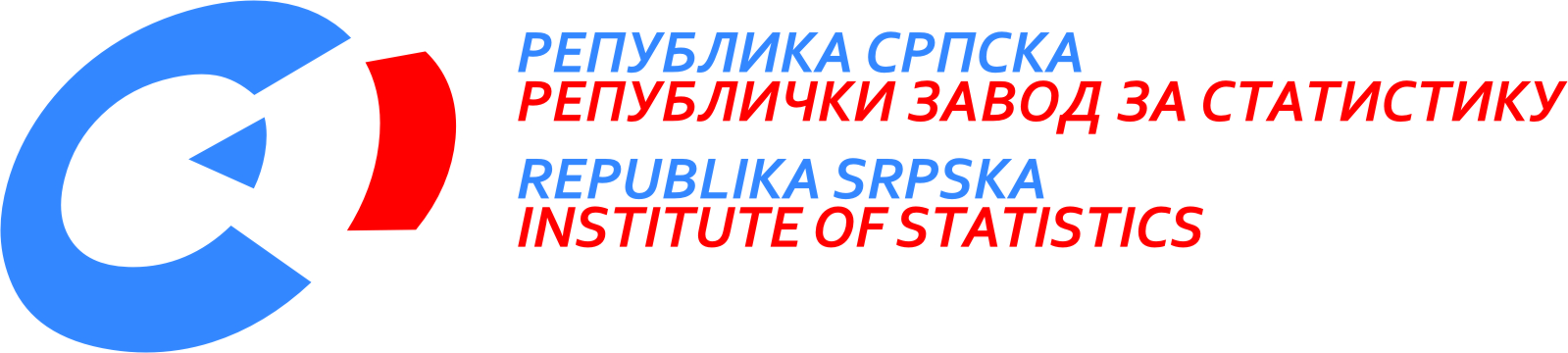 [22. маj 2012.]  5/12мај 2012. годинеСАОПШТЕЊЕ ЗА МЕДИЈЕМАТЕРИЈАЛ ПРИПРЕМИЛИ: Статистика рада Биљана Глушацbiljana.glisic@rzs.rs.ba Статистика цијена Биљана Тешићbiljana.tesic@rzs.rs.ba Јасминка Милићjasminka.milic@rzs.rs.baСтатистика индустрије и рударства Мирјана Бандурmirjana.bandur@rzs.rs.ba Статистика спољне трговине Сања Стојчевићsanja.stojcevic@rzs.rs.baСтатистика становништваМилка Михољчићmilka.miholjcic@rzs.rs.baСтатистика високог образовања Долорес Пеулићdolores.peulic@rzs.rs.baДеан Арежина dean.arezina@rzs.rs.baОБЈАШЊЕЊА ПОЈМОВА - просјекСаопштење припремило одјељење публикација Владан Сибиновић, начелник одјељења Издаје Републички завод за статистику,Република Српска, Бања Лука, Вељка Млађеновића 12дДр Радмила Чичковић, директор ЗаводаСаопштење је објављено на Интернету, на адреси: www.rzs.rs.baтел. +387 51 332 700; E-mail: stat@rzs.rs.baПриликом коришћења података обавезно навести извор